Cenu aptaujas„Dzelzsbetona izstrādājumu, cementa maisījumu un transportbetona iegāde” (identifikācijas Nr.DŪ-2016/8)NOLIKUMSVispārīgā informācijaIepirkuma identifikācijas numurs: DŪ-2016/8Pasūtītājs: sabiedrība ar ierobežotu atbildību „Daugavpils ūdens”, reģistrācijas Nr.41503002432, Ūdensvada iela 3, Daugavpils, Latvijas Republika, LV-5401.Kontaktpersona iepirkumu jautājumos: Juridiskās nodaļas juriste Inga Kalniņa, tālrunis 65447815, fakss 65425547, e-pasts: kalnina@daugavpils.udens.lv . Pasūtītāja prasībām atbilstošo piedāvājumu izvēles kritērijs: zemākā cena.Pretendents nav tiesīgs iesniegt piedāvājuma variantus.Piedāvājuma nodrošinājums nav paredzēts.Līguma izpildes garantija nav paredzēta.Informācija attiecībā uz iepirkuma procedūras rezultātā noslēdzamā tiesiskā darījuma būtiskām sastāvdaļām.Iepirkuma priekšmets: preču (turpmāk – prece, preces) iegāde saskaņā ar tehniskās specifikācijas (1.pielikums) un vispārīgās vienošanās prasībām (5.pielikums).Iepirkuma priekšmets ir sadalīts šādās daļās: 1.daļa “Dzelzsbetona izstrādājumi”; 2.daļa “Transportbetons un java”.Pretendents ir tiesīgs iesniegt piedāvājumu par vienu vai visām iepirkuma daļām. Piedāvājums par katru iepirkuma daļu iesniedzams atsevišķi. Paredzamā līgumcena: 1.daļa – EUR 24600,00 bez PVN; 2.daļa – EUR 4700,00 bez PVN.Pasūtītājs ir tiesīgs pasūtīt citu tehniskajā specifikācijā neminētu, bet līdzīgu vai funkcionāli saistīto preču iegādi. Izpildītājam jāparedz šādu līdzīgu vai funkcionāli saistīto iepriekš neminētu preču iegādes nodrošināšana, tai plānojot 10% no Paredzamās līgumcenas, t.i. iepirkuma 1. daļai - 2460,00 EUR (bez PVN); 2.iepirkumu daļai – 470,00 EUR (bez PVN).Izpildītājam ir jānodrošina piedāvājuma iesniegšana ne mazāk kā pusei iepirkuma 1.daļas tehniskajā specifikācijā minētajām precēm (ne mazāk kā 20 pozīcijām).  Iepirkuma 2.daļas ietvaros piedāvājums ir jāiesniedz par visām 2.daļas tehniskajā specifikācijā norādītām precēm. Gadījumā, ja šī prasība netiks izpildīta, piedāvājums tiks atzīts par neatbilstošu nolikuma prasībām un tiks noraidīts.Pakalpojuma sniegšanas vieta – 1. iepirkuma daļas ietvaros minēto preču glabāšanas noliktava atrodas Daugavpilī. 2. iepirkuma daļas ietvaros – betona sagatavošanas mezgls Daugavpils pilsētas administratīvajā teritorijā.Vispārīgās vienošanās darbības termiņš – 2 gadi.Preču iegāde veicama saskaņā ar attiecīgajā iepirkumu daļā norādīto iepirkuma priekšmetu (2.2.punkts) un vispārīgās vienošanās prasībām (5.pielikums). Informācija par iepirkumuInformāciju par iepirkumu pasūtītājs publicē savā mājas lapā internetā www.daugavpils.udens.lv – informatīvajā daļā, sadaļā “Iepirkumi”, kā arī Daugavpils pašvaldības mājas lapā internetā http://www.daugavpils.lvIeinteresēto piegādātāju pienākums ir pastāvīgi sekot līdzi aktuālajai informācijai minētajās mājas lapās par konkrēto iepirkumu. Komisijas nav atbildīga par to, ja kāda ieinteresētā persona nav iepazinusies ar informāciju, kurai ir nodrošināta brīva un tieša elektroniskā pieeja.Piedāvājumu iesniegšanas kārtībaPiedāvājumi jāiesniedz personīgi vai nosūtot pa pastu.Iesniegšanas vieta – SIA „Daugavpils ūdens”, Ūdensvada ielā 3, Daugavpilī, LV-5401, Latvijas Republika.Pasta sūtījumam jābūt nogādātam 4.2.punktā norādītajā adresē līdz 4.4.punktā noteiktajam termiņam un par to pilnu atbildību uzņemas iesniedzējs.Piedāvājuma iesniegšanas termiņš – līdz 2016.gada 13.aprīlim plkst.11:00.Iesniegto piedāvājumu atvēršana notiks 2016.gada 13.aprīlī plkst.11:00, Ūdensvada ielā 3, Daugavpilī, SIA „Daugavpils ūdens” pārvaldes ēkas sanāksmju zālē. Iesniegto piedāvājumu atvēršana ir atklāta.Piedāvājums, kas iesniegts pēc minētā termiņa, netiks izskatīts un neatvērts tiks atdots vai nosūtīts atpakaļ iesniedzējam.Piedāvājumu vērtēšanu un lēmumu pieņemšanu komisijas veic slēgtā sēdē.Pretendenta iesniegtais piedāvājums nozīmē pilnīgu šīs iepirkuma procedūras nolikuma  noteikumu pieņemšanu un atbildību par to izpildi.Piedāvājuma derīguma termiņš: 60 dienas no piedāvājumu iesniegšanas termiņa beigām (nolikuma 4.4. punkts).Piedāvājuma noformēšanaPretendents sagatavo un iesniedz  piedāvājumu saskaņā ar iepirkuma procedūras dokumentu prasībām.Piedāvājumu katrai iepirkuma daļai jāiesniedz atsevišķi. 1. iepirkumu daļas ietvaros piedāvājumu var iesniegt par pusi (20 pozīcijas) vai vairāk nekā pusi pozīcijām (finanšu piedāvājuma 1.1.-1.7.nodaļas), 2. iepirkumu daļas ietvaros piedāvājums jāiesniedz par visām  (5) pozīcijām (finanšu piedāvājuma 1.8.-1.9.nodaļas).Piedāvājums jāsagatavo latviešu valodā, drukātā veidā, vienā eksemplārā. Piedāvājumā iekļautos dokumentus var iesniegt citā valodā, šādā gadījumā dokumentiem jāpievieno tulkojums latviešu valodā ar apliecinājumu par tulkojuma pareizību saskaņā ar spēkā esošo attiecīgo jomu regulējošo normatīvo aktu prasībām. Pretējā gadījumā komisija ir tiesīga uzskatīt, ka attiecīgais atlases vai kvalifikācijas dokuments nav iesniegts.Piedāvājums jāiesniedz slēgtā aploksnē un aizzīmogotā iepakojumā (aploksnē). Uz iepakojuma jānorāda: SIA “Daugavpils ūdens”Ūdensvada iela 3, Daugavpils , Latvija, LV – 5401Piedāvājums iepirkuma procedūrai„Dzelzsbetona izstrādājumu, cementa maisījumu un transportbetona iegāde”iepirkuma identifikācijas Nr. DŪ-2016/8<norādīt iepirkuma daļas numuru un nosaukumu>Neatvērt līdz  2016.gada ___ plkst____<Pretendenta nosaukums, juridiskā adrese un reģistrācijas numurs, kontaktpersona, tālrunis>Piedāvājuma sākumā pēc titullapas jābūt piedāvājuma satura radītājam, aiz kura seko  visi pārējie piedāvājumā iekļaujamie dokumenti.Piedāvājumā iekļautajiem dokumentiem, kā arī kopijām un tulkojumiem jābūt noformētiem atbilstoši spēkā esošo dokumentu izstrādāšanas un noformēšanas kārtību regulējošo normatīvo aktu prasībām.Visiem piedāvājumā iekļautajiem dokumentiem (izņemot piedāvājuma nodrošinājumu, ja tāds ir paredzēts) jābūt caurauklotiem un apzīmogotiem tā, lai to nebūtu iespējams atdalīt, visām lapām jābūt sanumurētām. Piedāvājuma nodrošinājums, ja tāds paredzēts,  iesniedzams kā atsevišķs dokuments.Pretendents iesniedz  parakstītu piedāvājumu. Piedāvājumu paraksta pretendenta amatpersona, kuras pārstāvības tiesības ir reģistrētas likumā noteiktajā kārtībā, jeb pilnvarotā persona, pievienojot attiecīgās pilnvaras oriģinālu.Pieteikums, apliecinājums un finanšu piedāvājums jāsagatavo saskaņā ar iepirkuma procedūras  nolikumam pievienotajām veidnēm.Pretendentu iesniegtie dokumenti pēc iepirkuma pabeigšanas netiek atdoti atpakaļ (izņemot piedāvājuma nodrošinājumu, ja tāds paredzēts).Prasības pretendentamPretendentu kvalifikācijas prasības ir obligātas visiem pretendentiem, kas vēlas iegūt tiesības noslēgt vispārīgo vienošanos.Attiecībā uz pretendentu nepastāv Sabiedrisko pakalpojumu sniedzēju iepirkumu likuma 42.panta pirmajā daļā minētie izslēgšanas nosacījumi.Pretendents nav iekļauts Pasūtītāja izveidotajā neapstiprināto piegādātāju reģistrā saskaņā ar procedūru PR.7.106. "Iepirkumu vadīšana, piegādātāju novērtēšana". Izraksts no procedūras ir publicēts Pasūtītāja mājas lapā internetā www.daugavpils.udens.lv - informatīvajā daļā, sadaļā "Iepirkumi".Pretendents ir reģistrēts  normatīvajos aktos noteiktajā kārtībā Komercreģistrā vai līdzvērtīgā reģistrā ārvalstīs, licencēts vai sertificēts atbilstoši attiecīgās valsts normatīvo aktu prasībām un ir tiesīgs sniegt pasūtītājam nepieciešamo pakalpojumu Latvijas Republikā. Personu apvienībai, attiecībā uz kuru pieņemts lēmums slēgt vispārīgo vienošanos, līdz vienošanās slēgšanas brīdim obligāti jāreģistrējas kā pilnsabiedrībai vai līgumsabiedrībai Latvijas Republikas normatīvajos aktos noteiktajā kārtībā.Pretendenta  uzņēmuma darbības veidi atbilst iepirkuma priekšmetam.Pretendents var nodrošināt  pakalpojuma sniegšanu saskaņā ar tehniskās specifikācijas  (1.pielikums) un vispārīgās vienošanās (5.pielikums) prasībām.Iepirkuma procedūras DŪ-2016/8 tehniskās specifikācijas 1.daļā minēto preču glabāšanas  noliktavas esamība Daugavpilī, jānorāda tās adrese. Tehniskās specifikācijas 2.daļā minēto preču - betona sagatavošanas mezgls Daugavpils pilsētas administratīvajā teritorijā.Iesniedzamie dokumenti:Pieteikums saskaņā ar nolikumam pievienoto veidni (2.pielikums);Pretendenta apliecinājums, ka attiecībā uz pretendentu nepastāv Sabiedrisko pakalpojumu sniedzēju iepirkumu likuma 42.panta pirmajā daļā minētie izslēgšanas nosacījumi (3.pielikums);Finanšu piedāvājums saskaņā ar pasūtītāja izstrādātajām vadlīnijām un finanšu piedāvājuma veidni, kas sagatavots Excel formātā uz CD diska vai zibatmiņas (4.pielikums);Ja pretendents ir piegādātāju apvienība, tad apliecinājums, ka gadījumā, ja attiecībā uz to pieņemts lēmums slēgt vispārīgo vienošanos, pirms tās noslēgšanas pretendents reģistrēsies kā pilnsabiedrība vai līgumsabiedrība Latvijas Republikas normatīvajos aktos noteiktajā kārtībā. Ja 10 (desmit) darba dienu laikā no pasūtītāja aicinājuma izsniegšanas pilnsabiedrība vai līgumsabiedrība netiek reģistrēta, tā tiek izslēgta no dalības iepirkumu procedūrā.Dokuments ar norādi uz pretendenta uzņēmuma darbības veidiem.Uzņēmumu reģistra izsniegts dokuments ar norādi uz pretendenta piedāvājumu (pilnvaru) parakstījušās personas tiesībām pārstāvēt pretendentu, pilnvaras oriģināls, ja pretendenta piedāvājumu paraksta pilnvarota persona.Pretendentam, kuram būtu piešķiramas vispārīgās vienošanās slēgšanas tiesības, 10 darba dienu laikā no iepirkuma komisijas pieprasījuma nosūtīšanas dienas jāiesniedz kompetentu institūciju izsniegtās izziņas par to, ka attiecībā uz pretendentu nepastāv Sabiedrisko pakalpojumu sniedzēju iepirkumu likuma 42.panta pirmajā daļā minētie izslēgšanas nosacījumi. Ja pretendents noteiktajā termiņā neiesniedz minētas izziņas iepirkumu komisijai, tas tiek izslēgts no tālākas dalības iepirkuma procedūrā. Komisijai ir tiesības nepieprasīt minētās izziņas, ja tā pati ātri un sekmīgi var pārliecināties par izslēgšanas nosacījumu neesamību Elektronisko iepirkumu sistēmā (EIS).Dokuments, kas apliecina iepirkuma procedūras DŪ-2016/8 tehniskajā specifikācijā minētās noliktavas preču glabāšanai esamību Daugavpilī, tās atrašanās vietu vai betona sagatavošanas mezgla atrašanās vieta, kas ir Daugavpils pilsētas administratīvās teritorijas robežās.Dokumenti, kas apliecina piedāvājuma atbilstību iepirkuma procedūras tehniskajai specifikācijai.Dokuments, kas apliecina ražotāja 3 gadu garantiju uz iepirkuma 1.daļā noteiktām Precēm saskaņā ar iepirkuma procedūras tehnisko specifikāciju (1.pelikums). Vispārīgā vienošanās.Iepirkuma rezultātā paredzēts noslēgt vispārīgo vienošanos par katru iepirkuma daļu atsevišķi saskaņā ar tās projektu, kurš pievienots nolikuma 5.pielikumā, ar visiem pretendentiem, kuru piedāvājumi ar iepirkumu komisijas lēmumu tiks atzīti par atbilstošiem nolikuma prasībām. Vispārīgās vienošanās darbības termiņš – divi gadi, termiņu skaitot no vispārīgās vienošanās spēkā stāšanas dienas.Vispārīgajā vienošanās ir paredzēta kārtība, kādā tās darbības laikā pasūtītājs no vienošanos noslēgušo pretendentu loka izvēlēsies izpildītājus, ar kuriem tiks slēgti attiecīgi preču iegādes tiesiskie darījumi, kā arī šo tiesisku darījumu sastāvdaļas, to skaitā, bet ne tikai, noteikumi attiecībā uz iegādes priekšmetu, iegādes termiņu, cenu, garantijas, kvalitātes jautājumiem.  Pretendents ne vēlāk kā pēc viena gada sakot no vispārīgās vienošanās spēkā stāšanās dienas, iesniedz jaunu finanšu piedāvājumu, kas atbilst šī nolikuma prasībām. Gadījumā, ja netiks iesniegts jauns piedāvājums, spēkā paliek sākotnējais iesniegtais piedāvājums.Pēc viena gada no vispārīgās vienošanās spēkā stāšanās dienas pretendentam ir tiesības veikt norādīto cenu indeksāciju, kuras apmērs nevar būt lielāks par 10% no sākotnējās finanšu piedāvājumā norādītās cenas, vai arī samazināt sava piedāvājuma cenu.Pasūtītājs ne vēlāk kā pēc viena gada sakot no vispārīgās vienošanās spēkā stāšanās dienas, veiks kārtējo vispārīgo vienošanos noslēgušo pretendentu piedāvājumu salīdzinājumu, nosakot lētāko piedāvājumu nākamajam viena gada periodam par katru tehniskajā specifikācijā norādīto konkrēto preci. Pasūtītājs veiks noteiktās preces iegādi no pretendenta kurš iesniegs vislētāko tehniskajā specifikācijā noteiktās preces piedāvājumu, ne ilgāk kā nākamā viena gada periodā, termiņu skaitot no piedāvājumu salīdzināšanas dienas.Saskaņā ar vispārīgās vienošanās nosacījumiem Pasūtītājs nepieciešamības gadījumā veiks pieprasījumu par konkrēto preču esamību noliktavā un to iegādi.  Pasūtīto preču cena nevar pārsniegt attiecīga pretendenta finanšu piedāvājumā norādīto.Izraudzītajam pretendentam vispārīgā vienošanās jāparaksta 10 (desmit) darba dienu laikā no pasūtītāja nosūtītā uzaicinājuma parakstīt vispārīgo vienošanos izsūtīšanas dienas pēc adreses Ūdensvada iela 3, Daugavpils, Latvijas Republika. Ja norādītajā termiņā uzvarētājs neparaksta vispārīgo vienošanos, tas tiek uzskatīts par atteikumu to noslēgt un pretendents tiek izslēgts no dalības iepirkumu procedūrā. Piedāvājuma vērtēšana un izvēle.Piedāvājumu vērtēšanas laikā komisija pārbauda pretendentu atbilstību noteiktajām pretendentu kvalifikācijas prasībām, kā arī pārbauda piedāvājuma atbilstību nolikuma prasībām. Vērtējot pretendenta piedāvājumu, pasūtītājs pārbauda tajā esošas informācijas atbilstību pasūtītāja izvirzītajām prasībām. Neatbilstoši piedāvājumi tiek noraidīti.Pretendentu piedāvājumu pārbaudes laikā komisija noskaidro pretendenta kompetenci un atbilstību pasūtītāja prasībām pēc dokumentiem, kas pretendentam jāiesniedz saskaņā ar šī nolikuma prasībām, kā arī no publiskajā apritē esošās pasūtītāja iegūtās  informācijas.Ja pretendenta piedāvājums neatbilst kādai pasūtītāja izvirzītajai prasībai, komisija tā piedāvājumu tālāk neizskata un pretendentu izslēdz no turpmākās dalības iepirkumā.Ja pretendenta piedāvājums skaidri, viennozīmīgi un nepārprotami neatspoguļo izvirzīto prasību izpildi, komisija šo piedāvājumu noraida un tālāk neizskata.Piedāvājumu vērtēšanas laikā komisija pārbauda, vai piedāvājumos nav aritmētisko kļūdu. Ja kļūdas tiek konstatētas, komisija tās izlabo.Izpildītājam ir jānodrošina piedāvājuma iesniegšana ne mazāk kā pusei iepirkuma 1.daļas tehniskajā specifikācijā minētajām precēm (ne mazāk kā 20 pozīcijām).  Iepirkuma 2.daļas ietvaros piedāvājums ir jāiesniedz par visām 2.daļas tehniskajā specifikācijā norādītām precēm. Gadījumā, ja šī prasība netiks izpildīta, piedāvājums tiks atzīts par neatbilstošu nolikuma prasībām un tiks noraidīts.Pasūtītājs izvēlas tos piedāvājumus, kas atbilst nolikuma prasībām, vērtējot piedāvājumus par katru iepirkuma daļu (nolikuma 2.4.apakšpunkts) atsevišķi.Pretendenta pienākumi un tiesības:Pienākums iepirkuma komisijas noteiktajā termiņā sniegt atbildes uz iepirkuma komisijas pieprasījumiem.Pienākums segt visas un jebkuras izmaksas, kas saistītas ar piedāvājumu sagatavošanu un iesniegšanu neatkarīgi no iepirkuma rezultāta.Tiesības pirms piedāvājumu iesniegšanas termiņa beigām grozīt vai atsaukt iesniegto piedāvājumu. Ja pretendents groza piedāvājumu, tas iesniedz jaunu piedāvājumu ar atzīmi “GROZĪTAIS”. Tādā gadījumā komisija vērtē grozīto piedāvājumu.Tiesības ne vēlāk kā 6 (sešas) darba dienas pirms piedāvājumu iesniegšanas termiņa beigām pieprasīt iepirkuma komisijai papildus informāciju par iepirkuma procedūras norises kārtību un iepirkuma priekšmetu.Tiesības apstrīdēt iepirkuma komisijas lēmumu par iepirkuma līguma slēgšanas tiesību piešķiršanu, sūdzību nosūtot SIA “Daugavpils ūdens” 10 dienu laikā no lēmuma publicēšanas dienas SIA “Daugavpils ūdens” mājas lapā internetā, kur izvietota informācija par iepirkumu.Iepirkuma komisijas pienākumi un tiesības:Pienākums nodrošināt pretendentu brīvu konkurenci, kā arī vienlīdzīgu un taisnīgu attieksmi pret tiem.Tiesības pārbaudīt nepieciešamo informāciju kompetentā institūcijā, publiski pieejamās datu bāzēs vai citos publiski pieejamos avotos, kā arī lūgt, lai pretendents izskaidro dokumentus, kas iesniegti komisijai.Tiesības labot aritmētiskās kļūdas pretendenta piedāvājumā, informējot par to pretendentu.Tiesības pieaicināt atzinumu sniegšanai neatkarīgus ekspertus ar padomdevēja tiesībām.Pasūtītājs ir tiesīgs pārtraukt iepirkumu un neslēgt vienošanās, ja tam ir objektīvs pamatojums.Tiesības izvēlēties nākamo piedāvājumu ar viszemāko cenu, ja izraudzītais pretendents atsakās slēgt vispārīgo vienošanās ar pasūtītāju.Tiesības izdarīt grozījumus šajā iepirkuma procedūras nolikumā pirms piedāvājumu iesniegšanas termiņa beigām, publiskojot to saturu savā mājas lapā internetā hhtp://www.daugavpils.udens.lv – informatīvajā daļā, sadaļā “Iepirkumi”, kā arī Daugavpils pašvaldības mājas lapā internetā http://www.daugavpils.lvpielikums – Tehniskā specifikācija uz 7 lapām.2. pielikums – Pieteikuma dalībai iepirkuma procedūrā veidne uz 1 lapas.3. pielikums – Pretendenta apliecinājuma veidne uz 1 lapas.4. pielikums – Finanšu piedāvājuma sagatavošanas vadlīnijas un veidne uz 5 lapām.5. pielikums – Vispārīgās vienošanās projekts (ar pielikumiem) uz 9 lapām.1.pielikumsTEHNISKĀ SPECIFIKĀCIJAIepirkuma procedūras „Dzelzsbetona izstrādājumu, cementa maisījumu un transportbetona iegāde”iepirkuma identifikācijas Nr. DŪ-2016/8 ietvaros1.daļa  Dzelzsbetona izstrādājumiDzelzsbetona skatakas un kontrolakas ar pielietojumu kanalizācijas un ūdensvada sistēmās :aku grodi,aku  pārseguma plātnes,aku  pamata plātnes,izlīdzinošie aku gredzeni,papildus materiāli aku ierīkošanai un hidroizolācijai.                 Betona izstrādājumiem jāatbilst LVS EN 1917:2003 “Betona, dzelzsbetona  un tērauda šķiedru betona skatakas un kontrolakas”Visiem šajā specifikācijā minētiem dzelzsbetona izstrādājumiem (izņemot izlīdzināšanas gredzeniem) jābūt  paredzētam rūpnieciski izgatavotam un ierīkotam montāžas cilpām vai speciālam atverēm, dzelzsbetonu izstrādājumu iekraušanai/izkraušanai un montāžai. Pēc speciāla pieprasījuma, pamatojoties uz sniegtiem rasējumiem, Piegādātājiem  jānodrošina aku grodu piegādi ar ierīkotām atverēm caurules pievienošanai un/vai kāpņu uzstādīšanai.Pēc speciāla pieprasījuma, pamatojoties uz sniegtiem rasējumiem, Piegādātājiem jānodrošina aku grodu piegādi ar jau uzstādītām kāpnēm.Tehniskās prasības dzelzsbetona izstrādājumiemPiezīme: betona ar spiedes stiprību C30/37 izmantošana ir pieļauta ar nosacījumu, ka betona izstrādājumos tiks piemērota armatūra ar stiepes stiprības robežu 600 N/mm2un stiepes tecēšanas stiprību, - 500N/mm21.1.1. Grodu elementiParedzēts izmantot divus tipa grodu elementus (tips “A” - bez “slēdzeņa un tips “B “ ar “slēdzeni”)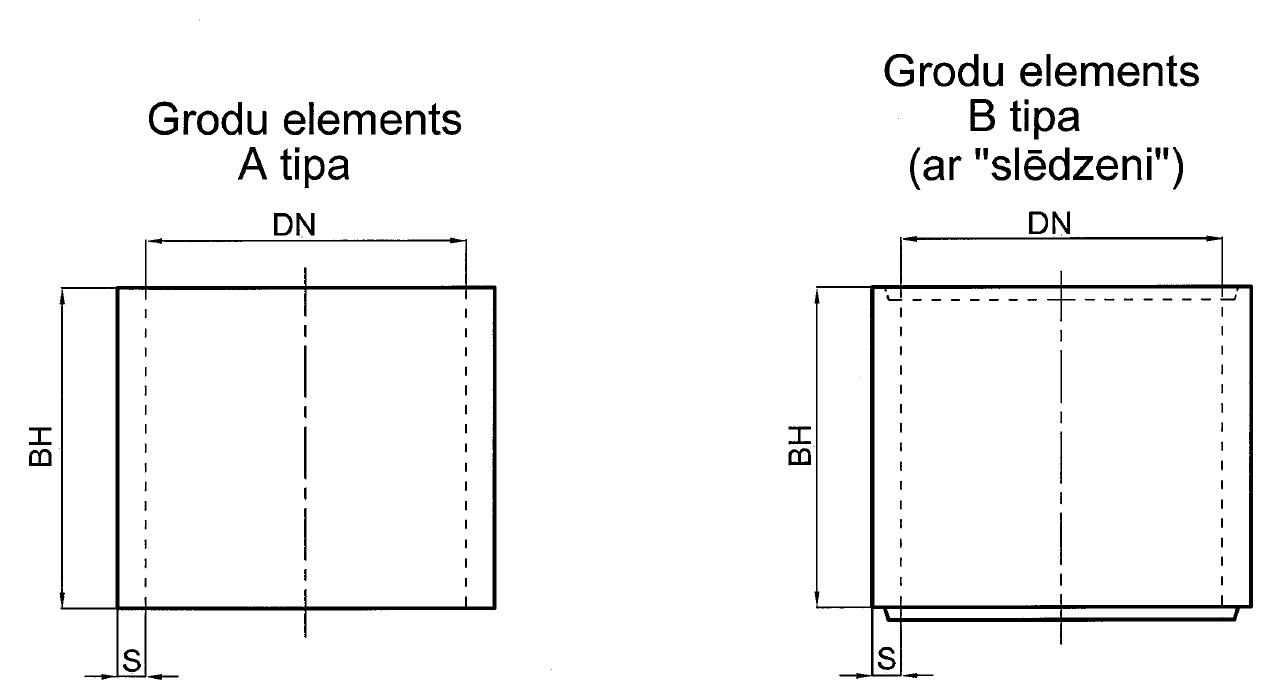 1.1.1.1.Informācija par grodu elementiem “A”tipa1.1.1.2.Informācija par grodu elementiem “B”tipa (ar “slēdzeni”)1.1.2. Aku  pamatnes plātnesParedzēts izmantot divu tipa aku pamatnes (tips “A” - izmantošanai ar aku grodiem bez “slēdzeņa un “B “ tipa – izmantošanai ar aku grodiem ar “slēdzeni”)1.1.2.1.Informācija par aku  pamatnes plātnēm “A”tipa1.1.2.2. Informācija par aku  pamatnes plātnēm “B”tipa (ar “slēdzeni”)1.1.3. Aku grodi “B” tipa ar pamatnēm (“glāzes”)Informācija par aku  grodiem ar pamatnēm1.1.4. Aku  pārseguma plātnesParedzēts izmantot divu tipa aku pārsegumus (tips “A” - izmantošanai ar aku grodiem bez “slēdzeņa un “B “ tipa – izmantošanai ar aku grodiem ar “slēdzeni”)1.1.4.1.Informācija par aku  pārsegumiem (vākiem) “A”tipa1.1.4.2.Informācija par aku  pārsegumiem (vākiem) “B”tipa1.1.5. Aku  izlīdzinoši gredzeni.Informācija par aku izlīdzinošiem gredzeniem1.1.6. Papildus materiāli aku ierīkošanai un hidroizolācijai.1.1.6.1. Gumijas lente, kas paredzēta saliekamu dzelzsbetona konstrukciju savienojumu blīvēšanai.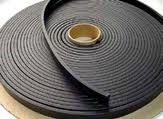 Lentei jābūt pielietojamai vertikāli un horizontāli, virszemes un pazemes konstrukcijās, kā ari metāla un betona savienojama vietās. Tai jābūt izgatavotai no kombinētas gumijas un hidrofīlas mastikas, saskarē  ar ūdeni, uzbriedīs, izveidojot cieši noslēgtu savienojumu. Saskaroties ar ūdeni lentei jābūt īpašība piebriest vismaz 3 reizes no sākotnēja apjoma. (Swellseal 3V vai analogs).Lentei jābūt piemērotai izmantošanai ar šajā specifikācijā aprakstītiem dzelzsbetona izstrādājumiem.Piegādātājam jāsnieg cenu par blīvēšanas lentes 1 talmetru.Kāpnes (skavas tipa)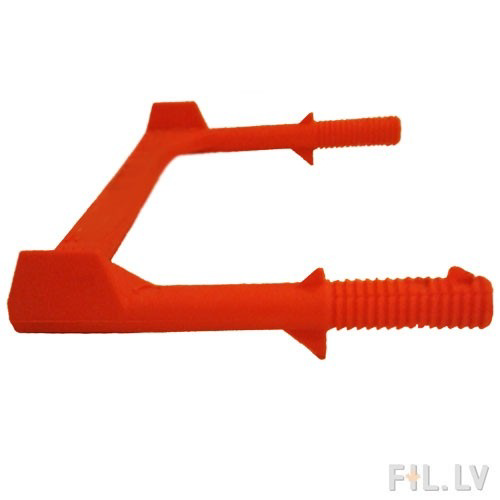 Kāpnēm jābūt paredzētiem piestiprināšanai aku grodu sieniņām no iekšējās puses.  Kāpņu materiāls – armatūras tērauds, pārklājums – augstas izturības plastikāts.Pielietojama slodze min 400kg.Kāpnēm jāatbilst EN 13101 (“Steps for underground man entry chambers. Requirements, marking, testing and evaluation of conformity”) , jābūt redzams CE marķējums.Kāpnes  (kāpšļa) platums – min 180mm.Piegādātajam sniegt 2 cenas:cena par vienu piegādāto kāpnes vienību (par 1 skavu) ,cena par vienu kāpnes skavu jau uzstādītu piegādājama grodu akā.1.1.7. Piegādes noteikumi un piezīmes:Precēm jābūt pieejamām pasūtījuma izdarīšanas dienā Izpildītāja noliktavā Daugavpilī, (pašizvešanai), daudzumā ne mazāk kā 3gab. katrai preces vienībai.Piegādātājs nodrošina preču pieejamību lielākos apjomos savā noliktavā Daugavpilī – ne vairāk ka 5 darba dienu laikā no pasūtīšanas brīža (pasūtīšana pa e-pastu).Visiem “B” tipa dzelzsbetona elementiem jābūt no viena ražotāja un jābūt savienojamam (proti saliekamo elementu izcilnim jāatbilst gropēm).Piemērotiem šajā tehniskajā specifikācijā bildēm ir informatīvais raksturs.Pasūtītājs negarantē maksimālā apjoma un visu pozīciju iegādi vispārīgās vienošanās darbības laikā ne no katra piegādātāja atsevišķi, ne no visiem piegādātājiem kopā.Ražotāja garantija uz dzelzsbetona izstrādājumiem – ne mazāk, ka 3 (trīs) gadi.2.daļa  Transportbetons un javaIepirkuma priekšmets – transportbetons C8/10, C12/15, C16/20, C20/25, C30/37, C35/45, C40/50, C45/55, C50/60 ar konsistenci no S3 līdz S4, salizturību līdz no F50 līdz F300, ūdens necaurlaidību no W4 līdz W14 un ārējās vides iedarbes klasēm XC, XS, XD, XF.Pēc nepieciešamības nodrošināt betona sildīšanu.Transportbetonam jāatbilst LVS EN 206-1:2001 + A2:2005 “Betons – 1.daļa: Tehniskie noteikumi, darbu izpildījums, ražošana un atbilstība” deklarētas īpašības (minerālo pildvielu augšējais nominālais izmērs, hlorīdu saturs, konsistence, spiedes stiprība, salizturība, ūdens necaurlaidība, blīvums) un LVS 156-1:2009 “Betons. Latvijas standarta nacionālais pielikums Eiropas standartam EN 206-1.1.daļa: Prasības klasifikācijai un atbilstības apliecināšanai”2.2 Indikatīva informācija par transportbetona daudzumu2.3. Indikatīvā informācija par javas daudzumu2.4. Piegādes noteikumi:Pašizvešana no betona sagatavošanas mezgla Daugavpils pilsētā2.pielikumsPIETEIKUMS DALĪBAI IEPIRKUMA PROCEDŪRĀ„Dzelzsbetona izstrādājumu, cementa maisījumu un transportbetona iegāde” (identifikācijas Nr.DŪ-2016/8) <norādīt iepirkuma daļu>_________________________________                    (sastādīšanas vieta, datums)Informācija par pretendentu:nosaukums 	____________________________________, vienotais reģ. Nr.	____________________________________,juridiskā adrese	____________________________________,e-pasta adrese	____________________________________,tālruņa numurs	____________________________________,faksa numurs	____________________________________,bankas rekvizīti	____________________________________	____________________________________,pretendenta pārstāvjavārds, uzvārds, amats,tā pilnvaras apliecinošsdokuments	____________________________________	____________________________________ar šā pieteikuma iesniegšanu pretendents: piesakās piedalīties iepirkuma procedūrā „Dzelzsbetona izstrādājumu, cementa maisījumu un transportbetona iegāde” (identifikācijas Nr.DŪ-2016/8) <norādīt iepirkuma daļu>;apņemas ievērot iepirkuma procedūras nolikuma prasības un piekrīt visiem tā noteikumiem;apliecina, ka pretendenta saimnieciskā darbība nav apturēta vai pārtraukta, nav uzsākts process par pretendenta maksātnespēju vai bankrotu;atzīst sava piedāvājuma spēkā esamību līdz attiecīgā vispārīga vienošanās noslēgšanai, bet ne ilgāk kā (atbilstoši nolikuma prasībām);apliecina, ka piekrīt nolikumam pievienotās vispārīgās vienošanās projekta noteikumiem un ir gatavs vienošanās noslēgšanas tiesību piešķiršanas gadījumā noslēgt vienošanās ar pasūtītāju saskaņā ar nolikumam pievienotā vienošanās projekta noteikumiem;garantē, ka visa tā piedāvājumā sniegtā informācija un ziņas ir patiesas.___________________________________       (pārstāvja amats, paraksts, atšifrējums)3.pielikums PRETENDENTA APLIECINĀJUMSiepirkuma procedūras„Dzelzsbetona izstrādājumu, cementa maisījumu un transportbetona iegāde” (identifikācijas Nr.DŪ-2016/8) <norādīt iepirkuma daļu> ietvarosAr šo pretendents ___________________ apliecina, ka attiecībā uz to nepastāv šādi Sabiedrisko pakalpojumu sniedzēju iepirkumu likuma 42.panta pirmajā daļā minētie izslēgšanas nosacījumi:1) pretendents vai persona, kurai ir pretendenta pārstāvības tiesības vai lēmuma pieņemšanas vai uzraudzības tiesības attiecībā uz šo pretendentu, ar tādu tiesas spriedumu vai prokurora priekšrakstu par sodu, kas stājies spēkā un kļuvis neapstrīdams, ir atzīta par vainīgu koruptīva rakstura noziedzīgos nodarījumos, krāpnieciskās darbībās finanšu jomā, noziedzīgi iegūtu līdzekļu legalizācijā vai līdzdalībā noziedzīgā organizācijā;2) pretendents ar tādu kompetentas institūcijas lēmumu vai tiesas spriedumu, kas stājies spēkā un kļuvis neapstrīdams, ir atzīts par vainīgu darba tiesību būtiskā pārkāpumā, kas izpaužas kā vienas personas nodarbināšana bez rakstveida darba līguma noslēgšanas, ja tā konstatēta atkārtoti gada laikā, vai divu vai vairāku personu vienlaicīga nodarbināšana bez rakstveida darba līguma noslēgšanas;3) pretendents ar tādu kompetentas institūcijas lēmumu vai tiesas spriedumu, kas stājies spēkā un kļuvis neapstrīdams, ir atzīts par vainīgu konkurences tiesību pārkāpumā, kas izpaužas kā vertikālā vienošanās, kuras mērķis ir ierobežot pircēja iespēju noteikt tālākpārdošanas cenu, vai horizontālā karteļa vienošanās, izņemot gadījumu, kad attiecīgā institūcija, konstatējot konkurences tiesību pārkāpumu, pretendentu ir atbrīvojusi no naudas soda;4) ir pasludināts pretendenta maksātnespējas process, apturēta vai pārtraukta pretendenta saimnieciskā darbība, uzsākta tiesvedība par pretendenta bankrotu vai tiek konstatēts, ka līdz paredzamajam vienošanās izpildes beigu termiņam pretendents būs likvidēts;5) pretendentam Latvijā un valstī, kurā tas reģistrēts vai kurā atrodas tā pastāvīgā dzīvesvieta (ja tas nav reģistrēts Latvijā vai tā pastāvīgā dzīvesvieta nav Latvijā), ir nodokļu parādi, tajā skaitā valsts sociālās apdrošināšanas obligāto iemaksu parādi, kas kopsummā katrā valstī pārsniedz 150 euro;6) pretendents ir sniedzis nepatiesu informāciju tā kvalifikācijas novērtēšanai vai vispār nav sniedzis pieprasīto informāciju.___________________________________(pārstāvja amats, paraksts, atšifrējums)                                                                                                   4.pielikumsFINANŠU PIEDĀVĀJUMA SAGATAVOŠANAS VADLĪNIJASiepirkuma procedūras „Dzelzsbetona izstrādājumu, cementa maisījumu un transportbetona iegāde” (identifikācijas Nr.DŪ-2016/8) <norādīt iepirkuma daļu> ietvaros1. Veidne, kas aizpildīta saskaņā ar šo prasīto informāciju, veido finanšu piedāvājumu.2. Iepirkuma 1. daļas ietvaros - Pretendentam ir jāsagatavo finanšu piedāvājums un jāaizpilda puse (20 pozīcijas) vai vairākas Finanšu piedāvājuma veidnē (Finanšu piedāvājuma veidnes 1.1.- 1.7. nodaļa) norādītās pozīcijas attiecībā uz preču iegādi, kas minētas tehniskas specifikācijas 1. daļā. Iepirkuma 2.daļas ietvaros – Pretendentam ir jāsagatavo finanšu piedāvājums visām Finanšu piedāvājumā pozīcijām (Finanšu piedāvājuma veidnes 1.8.-1.9.nodaļa), kas minētas tehniskas specifikācijas 2. daļā. 3. Finanšu piedāvājuma cenā, ko veido veidnes izmaksu pozīcijas, jābūt iekļautiem visiem plānotajiem izdevumiem, kas nepieciešami vienošanās izpildei pilnā apmērā un atbilstošā kvalitātē saskaņā ar LR normatīvajiem aktiem, atbildīgo institūciju prasībām un vienošanās noteikumiem, tai skaitā tehniskām specifikācijām.4. Vienības cenās ir jāietver visas tādas tiešas un netiešas izmaksas, ja nav noteiktas atsevišķi, kas saistītas ar vienošanās prasību ievērošanu, piemēram, izpildes dokumentācijas sagatavošana un saskaņošana, transports, apsardze, vadība, darbinieku algas, nodokļi un nodevas, apdrošināšana, izdevumi darbiem un materiāliem, kuru izpilde vai pielietojums nepieciešams iepirkuma vienošanās pilnīgai un kvalitatīvai izpildei.5. Visas izmaksas veidnē jāizsaka euro (EUR) bez pievienotās vērtības nodokļa (PVN). Finanšu piedāvājuma izdevumu pozīcijas uzrādīt, kā arī vienību izmaksas un izmaksas kopā uz visu apjomu aprēķināt, cenu norādot ar diviem cipariem aiz komata.6. Vienības cenas ir fiksētas līdz jauna finanšu piedāvājuma iesniegšanai. Gadījumā, ja jauns finanšu piedāvājums netiks iesniegts, spēkā paliek sākotnējais finanšu piedāvājums.7. Finanšu piedāvājums iesniedzams papīra formātā un uz CD vai zibatmiņas Excel vai līdzīgā formātā.8. Iepirkuma procedūras piedāvājuma vērtēšanas laikā pretendentu var lūgt iesniegt detalizētāku piedāvājumā minēto cenu pozīciju atšifrējumu.9. Ja tehniskajā specifikācijā vai citos iepirkuma dokumentos ir minētas pretrunīgas prasībās, pretendentam ir jāplāno izdevumi un jāīsteno vienošanās izpilde, vadoties no stingrākām prasībām.FINANŠU PIEDĀVĀJUMA VEIDNEiepirkuma procedūras<iepirkuma procedūras nosaukums>, <iepirkuma identifikācijas Nr.>, <iepirkuma daļas numurs un nosaukums> ietvarosFINANŠU PIEDĀVĀJUMSFinanšu piedāvājumā norādītās cenas pasūtītājs izmanto piedāvājumu izvēlei vispārīgās vienošanās noslēgšanai. Norādītās cenas par vienu vienību ir fiksētas līdz finanšu piedāvājumu pārvērtēšanai. Pasūtītājs negarantē maksimālā apjoma un visu pozīciju iegādi vispārīgās vienošanās darbības laikā ne no katra piegādātāja atsevišķi, ne no visiem piegādātājiem kopā.Dzelzsbetona izstrādājumi:Grodu elementi“A” tipa Grodu elementi“B” tipa grodu elementiAku pamatnes plātnes“A” tipa aku pamatnes plātnes“ B” tipa aku pamatnes plātnes ( ar “ slēdzeni”) Aku grodi “B”  tipa ar pamatnēm (“glāzes” )Aku pārseguma plātnes“A” tipa aku pārsegumi (vākiem) “B” tipa aku pārsegumi (vākiem)Aku izlīdzinošie gredzeniGumijas lenteKāpnes  (skavas tipa)Transportbetons: Kaļķa java________________________(pārstāvja amats, paraksts, atšifrējums)                                                                                                                                                                                      5.pielikumsVISPĀRĪGĀ VIENOŠANĀSpar preču piegādiDaugavpilī2016.gada __.________			 			                             Nr.__________Sabiedrība ar ierobežotu atbildību  „Daugavpils ūdens”, reģistrācijas Nr.41503002432,  adrese Ūdensvada ielā 3, Daugavpilī, Latvijā, valdes locekļa Sergeja Selicka personā, kas rīkojas uz Statūtu pamata (turpmāk – Pasūtītājs), no vienas puses,unIzpildītāji, kuri ieguvuši tiesības noslēgt vispārīgo vienošanos, pamatojoties uz iepirkumu komisijas lēmumu, kas pieņemts iepirkuma procedūras „________________________”<1. vai 2. iepirkuma daļas> (turpmāk saukta par Iepirkumu) ietvaros:1) 		  (nosaukums) tās 		 (pārstāvis) personā, kas Izpildītāju pārstāv uz 			 (pārstāvības pamats);2) 		  (nosaukums) tās 		 (pārstāvis) personā, kas Izpildītāju pārstāv uz 			 (pārstāvības pamats) (norādīt visus izpildītājus, kuru piedāvājumi atbilst nolikuma prasībām)turpmāk tekstā visi kopā saukti par Līdzējiem, noslēdz šo vispārīgo vienošanos (turpmāk tekstā – Vienošanās).Vienošanās mērķis un priekšmetsVienošanās ir paredzēta kārtība, kādā Vienošanās darbības laikā Pasūtītājs no Vienošanos noslēgušo Izpildītāju loka izvēlēsies Izpildītājus, ar kuriem tiks slēgti attiecīgi Preču piegādes tiesiskie darījumi, kā arī šo tiesisku darījumu sastāvdaļas, to skaitā, bet ne tikai, noteikumi attiecībā uz piegādes līguma priekšmetu, piegādes termiņu, cenu, garantijas, kvalitātes jautājumiem.Vienošanās priekšmets ir _________________________ (turpmāk saukti – Prece, Preces) iegādes/piegādes pakalpojumi saskaņā ar Izpildītāju Piedāvājumiem un atbilstoši Pasūtītāja vajadzībām. Pasūtītājs ir tiesīgs pasūtīt citu tehniskajā specifikācijā neminētu, bet līdzīgu vai funkcionāli saistīto preču iegādi. Izpildītājam jāparedz šādu līdzīgu vai funkcionāli saistīto iepriekš neminētu preču iegādes nodrošināšana, tai plānojot 10% no kopējās vispārīgās vienošanas cenas, t.i. ______________(bez PVN).Vienošanās cena ir:1.daļa – EUR 24600,00 bez PVN;2.daļa – EUR 4700,00 bez PVN.Vienošanās termiņšVienošanās darbības laiks ir 2 (divi) gadi, termiņu skaitot tās spēkā stāšanās dienas. Vienošanās stājas spēkā tās parakstīšanas dienā. Pēc vienošanās darbības izbeigšanās ikviena Puse ir atbildīga par jebkādu saistību izpildīšanu, kas līdz tam palikušas neizpildītas un Vienošanās tiek uzskatīta par spēkā esošu, cik tālu tas nepieciešams vēl neizpildīto saistību satura un apjoma noteikšanai.IZPILDĪTĀJU izvēles kārtība DARĪJumu slēgšanaiNo Vienošanos noslēgušu Izpildītāju skaita Pasūtītājs Preces iegādei izvēlas konkrētu Izpildītāju darījumu slēgšanai, kas piedāvājis konkrētas Preces zemāko cenu saskaņā  ar iesniegto finanšu piedāvājumu. Ar izraudzīto Izpildītāju turpmāka viena gada periodā tiek noslēgti tiesiskie darījumi par Preces iegādi.Pēc viena gada, skaitot no Vienošanās spēkā stāšanās dienas, Izpildītāji iesniedz jaunu finanšu piedāvājumu (turpmāk arī Pedāvājums), kura ietvaros viņiem ir tiesības palielināt piedāvāto Preču cenas, bet ne vairāk ka 10% apmērā no sākotnējās piedāvātās cenas, vai arī samazināt preces cenu. Ja turpmāka viena gada periods pārsniedz Vienošanās darbības termiņu, tiesiskie darījumi slēdzami līdz Vienošanās darbības termiņa pēdējai dienai.Gadījumā, ja jauns finanšu piedāvājums netiks iesniegts, spēkā paliek sākotnējais finanšu piedāvājums. Pasūtītājs ne vēlāk kā 5 (piecu) darba dienu laikā pēc Piedāvājumu iesniegšanas termiņa beigām, izvērtējot Piedāvājumu atbilstību Iepirkuma Nolikuma un Vienošanās paredzētajām prasībām, izvēlas Izpildītāju, ar kuru tiks slēgti tiesiskie darījumi par konkrētas Preces iegādi turpmāka viena gada periodā (vai līdz Vienošanās darbības termiņa pēdējai dienai, 2.1.punkts). Pasūtītājs pēc lēmuma pieņemšanas par Izpildītāja, ar kuru tiks slēgti tiesiskie darījumi par konkrētas Preces iegādi turpmāka viena gada periodā (vai līdz Vienošanās darbības termiņa pēdējai dienai, 2.1.punkts), izvēli iespējami ātri informē visus Izpildītājus, kas ir iesnieguši Piedāvājumus, par vērtēšanas rezultātiem. Rezultātu paziņošana notiek pa e-pastu.Pasūtītājam nav pienākums Vienošanās darbības laikā iegādāties visas vai tikai tās Preces, kuras norādītas Tehniskajā specifikācijā. Pasūtītājs iegādājas Preces pēc nepieciešamības, ņemot vērā savas finansiālās iespējas. Jebkurā gadījumā Preču iegāde ir Pasūtītāja tiesības nevis pienākums. Ja tā Izpildītāja, kurš Vienošanās noteiktajā kārtībā izraudzīts tiesisko darījumu slēgšanai, sortimentā nav tādas Preces, kuru vēlētos iegādāties Pasūtītājs, Pasūtītājam ir tiesības slēgt tiesisko darījumu par vēlamās Preces iegādi ar nākamo Izpildītāju, kura Piedāvājums attiecīgajā laika sprīdī uzskatāms par lētāko. PIEDĀVĀJUMU izvēleVērtējot Piedāvājumu, Pasūtītājs pārbauda tajā esošās informācijas un preču parametru atbilstību Pasūtītāja izvirzītajām prasībām. Neatbilstoši Piedāvājumi tiek noraidīti.Vērtējot Izpildītāju Piedāvājumus, Pasūtītājs ņem vērā katra Piedāvājumā norādītās katras Preces cenas, par kuru Pasūtītājs varētu iegādāties no Izpildītāja turpmāka viena gada periodā.No Piedāvājumiem, kuri atbilst Pasūtītāja izvirzītajām prasībām, par lētāko attiecībā uz konkrētu Preci tiek atzīts tāds Piedāvājums, kurā norādītā noteiktās Preces cena ir viszemākā.Izpildītājam ir jānodrošina Piedāvājuma iesniegšana:1. daļas ietvaros - par vismaz pusi  no Tehniskajā specifikācijā minētajam precēm un pozīcijām. 2.daļas ietvaros – par visām Tehniskajā specifikācijā norādītām pozīcijām.Finanšu piedāvājumu pārvērtēšanas laikā Izpildītāju sniegtās preču cenas var būt mazākas, nekā pirmajā finanšu piedāvājumā norādītas, vai lielākas, bet ne vairāk par 10% no sākotnējās finanšu piedāvājumā norādītās cenas.PREČu cena un norēķinu kārtībaVienošanās laikā Pasūtītājs iegādājas Preces no izraudzīta Izpildītāja, kas piedāvājis noteiktai nepieciešamai Precei zemāko cenu.Parakstot Vienošanos, Izpildītāji apņemas nepiedāvāt lielāku cenu Precēm, nekā konkrēts Izpildītājs ir piedāvājis Iepirkuma gaitā (iesniedzot pirmo Piedāvājumu, vienošanās pielikums Nr.1) vai ir piedāvājis iepriekšējā Piedāvājumā (iesniedzot katru nākamo Piedāvājumu).Slēdzot tiesiskos darījumus par Preču iegādi, avansa maksājums netiek paredzēts un šis nosacījums nav maināms.Attiecīgo Preču iegādei Līdzēji izmanto preču pavadzīmes-rēķinus, kurus Līdzēji  paraksta, ja Pasūtītājs ir saņēmis pasūtīto Preci. Katrā preču pavadzīmē-rēķinā Izpildītājs norāda Iepirkuma un Vienošanās identificējošos datus, to skaitā (bet ne tikai) nosaukumu un numuru. Pasūtītājs ir tiesīgs atteikt pieņemt un/vai parakstīt preču pavadzīmi-rēķinu bez minētajiem rekvizītiem.Par iegādātajām Precēm Pasūtītājs ar Izpildītāju norēķinās ar bankas starpniecību. Ne vēlāk kā 30 (trīsdesmit) dienu laikā pēc kvalitatīvu un Pasūtītāja prasībām atbilstošu Preču iegādes un preču pavadzīmes-rēķina abpusējās parakstīšanas Pasūtītājs pārskaita Izpildītāja bankas norēķinu kontā summu, kas ir vienāda ar attiecīgu iegādāto Preču vērtību (cenu).Ja Izpildītājs nepilda savas no Vienošanās izrietošas saistības, tas maksā līgumsodu 0,1% apmērā no attiecīga tiesiskā darījuma summas par katru saistību izpildes nokavējuma dienu, bet ne vairāk kā 10% no attiecīga tiesiskā darījuma summas.Ja Pasūtītājs nepilda savas no Vienošanās izrietošas saistības, tas maksā līgumsodu 0,1% apmērā no attiecīga tiesiskā darījuma summas par katru saistību izpildes nokavējuma dienu, bet ne vairāk kā 10% no attiecīga tiesiskā darījuma summas.Līgumsoda samaksa neatbrīvo Līdzējus no līgumsaistību izpildes. Pasūtītājam ir tiesības ieturēt aprēķināto līgumsodu no jebkurām Izpildītājam izmaksājamām summām.6. PREču IEGĀDES, KVALITĀTES ATBILSTĪBAS PĀRBAUDEs UN ATGRIEŠANAS KĀRTĪBA6.1. Pasūtītājs izvēlas Preces, kas norādītas iepirkuma procedūras 1.daļā, Izpildītāju noliktavās, kuras atrodas Daugavpilī vai ne tālāk par 1 (vienu) kilometru no Daugavpils pilsētas administratīvās teritorijas. Precīzas Izpildītāju noliktavu atrašanās vietas ir noteiktās Vienošanās pielikumā Nr.2. 6.2. Izpildītājs nodrošina Preču, kas noteiktas iepirkuma procedūras 2.daļā, esamību betona sagatavošanas mezglā Daugavpils pilsētā, pēc nepieciešamības nodrošina betona sildīšanu.6.3. Preces pieņemšana notiek Pasūtītāja pārstāvja klātbūtnē, piedaloties Izpildītāja pārstāvim. Par atklātiem trūkumiem vai savstarpējām  tiek sastādīts akts. Pasūtītājs nepieņem Vienošanās nosacījumiem neatbilstošu Preci.6.4. Ja Preces pieņemšanas laikā jebkura no Pusēm konstatē, ka Prece ir bojāta, nekvalitatīva vai citādi neatbilst Vienošanās nosacījumiem, Izpildītājs novērš šo trūkumu 10 dienu laikā no tā atklāšanas dienas.6.5. Pasūtītājs ir tiesīgs atdot atpakaļ Preci, kuras neatbilstību Pasūtītāja prasībām nav bijis iespējams konstatēt Preces pieņemšanas brīdī, bet Izpildītājam ir pienākums to apmainīt pret derīgu viena mēneša laikā no preču pavadzīmes-rēķina abpusējās parakstīšanas dienas.6.6. Izpildītājs garantē iegādātās Preces kvalitāti un nodrošina Preces ražotāja garantijas saistību izpildi attiecībā uz visām iegādātajām Precēm tādos termiņos un apjomā, kādā to deklarē šo Preču ražotājs.7. Pasūtītāja pienākumi7.1. Samaksāt tiesiskā darījuma summu Izpildītājam par kvalitatīvas, Pasūtītāja prasībām atbilstošās, kvalitatīvās Preces iegādi saskaņā ar Vienošanās nosacījumiem.7.2. Nelikt Izpildītājam šķēršļus Vienošanās nosacījumu izpildei.7.3. Pieņemt Preci, parakstot Izpildītāja iesniegto preču pavadzīmi-rēķinu, ja Izpildītājs ir piegādājis kvalitatīvu, Pasūtītāja prasībām atbilstošo Preci bez jebkādiem defektiem Vienošanās noteiktajā kārtībā.7.4. Nodrošināt objektīvu un taisnīgu procedūru tiesisku darījumu slēgšanai saskaņā ar Vienošanās paredzētajām prasībām.7.5. Savlaicīgi un pēc būtības sniegt informāciju Izpildītājiem par Vienošanās darbību.8. IZPILDĪtāju pienākumi8.1. Piegādāt uz savu noliktavu Pasūtītāja prasībām atbilstošu kvalitatīvu Preci saskaņā ar Vienošanās nosacījumiem (iepirkuma 1.daļas ietvaros). Sagatavot transportbetonu atbilstoši Tehniskās specifikācijas prasībām un nepieciešamības gadījumā sasildīt to ( iepirkuma 2. daļas ietvaros).8.2. Nodot Pasūtītājam Preces ražotāja, kontrolējošās iestādes vai citas institūcijas izsniegtos dokumentus, kas apliecina Preces atbilstību noteiktiem standartiem, izskaidro Preces darbības principus un/vai drošības noteikumus, kā arī izsniegt Pasūtītājam citus dokumentus, kuri tam varētu būt noderīgi Preces ekspluatācijas laikā (sertifikāti, darba instrukcijas u.c.).8.3. Nodot Preci Pasūtītājam, parakstot preču pavadzīmi-rēķinu.8.4. Pēc Pasūtītāja pieprasījuma iespējami ātrāk sniegt papildu informāciju par Piedāvājumā norādītajiem aspektiem.8.5. Ievērot patiesas un godīgas konkurences principus Vienošanās laikā.9. Vienošanās izmaiņas, atkāpšanās no Vienošanās9.1. Jebkuras izmaiņas Vienošanās tekstā stājās spēkā tikai tad, kad tās ir noformētas rakstveidā un tās ir akceptējuši Pasūtītājs un Izpildītāji.9.2. Pasūtītājam ir tiesības vienpusēji atkāpties no Vienošanās, ja ir zudusi vajadzība pēc Vienošanās priekšmeta.9.3. Pasūtītājam ir tiesības vienpusēji atkāpties no Vienošanās ar konkrētu Izpildītāju, atstājot to spēkā ar citiem Izpildītājiem, ja šis Izpildītājs apzināti sniedzis nepatiesu informāciju Pasūtītājam, nav ievērojis godīgas konkurences principus, Vienošanās laikā divas vai vairāk reizes nespēja nodrošināt atbilstošu vispārīgās vienošanās izpildi, vai arī veicis citas prettiesiskas darbības.9.4. Pasūtītājam vienpusēji atkāpjoties no Vienošanās, Pasūtītājs par to rakstveidā brīdina attiecīgu (-us) Izpildītāju (-us) vismaz 1 (vienu) mēnesi iepriekš.10. Strīdu risināšanas kārtība10.1. Jebkuri no Vienošanās izrietoši strīdi, kas rodas starp Pasūtītāju un Izpildītāju, tiek sākotnēji risināti savstarpēju sarunu ceļā.10.2. Ja strīdu nav iespējams risināt sarunu ceļā, tas tiek risināts Latvijas Republikas tiesā saskaņā ar attiecīgajiem normatīvajiem aktiem.11. Nepārvarama vara11.1. Līdzēji tiek atbrīvoti no Vienošanās nosacījumu izpildes, ja tā cēlonis ir nepārvarama vara – no Līdzēju gribas neatkarīgi notikumi, kuru iestāšanās nav atkarīga no Līdzēju gribas un iespējām tos kontrolēt, un kuru rezultātā Vienošanos vairs nav iespējams izpildīt. Pie šādiem notikumiem ir pieskaitāmi arī, bet ne tikai, stihiskas nelaimes (dabas katastrofas), streiki, karadarbība, būtiskas un neparedzamas izmaiņas likumdošanas aktos, valsts un pašvaldību varas institūciju izdotie normatīvie akti un lēmumi ciktāl tie ir attiecināmi uz Līdzējiem.11.2. Līdzējs, kurš nepārvaramās varas dēļ nevar izpildīt savas saistības, 3 (trīs) darba dienu laikā par to informē otru Līdzēju, un iesniedz kompetentas iestādes izziņu par nepārvaramas varas faktu, kā arī pamato cēloņsakarību starp šo faktu un nespēju izpildīt savas saistības. Kompetentas iestādes izziņu iesniegt nav nepieciešams, ja tas nav iespējams, kā arī ja nepārvaramās varas pamatā esošais notikums ir vispārzināms.11.3. Ja nepārvaramas varas apstākļu dēļ Vienošanās nedarbojas ilgāk par 3 (trīs) mēnešiem, katram Līdzējam ir tiesības atteikties no tās izpildes, par to rakstveidā brīdinot otru Līdzēju vismaz 15 (piecpadsmit) darba dienas iepriekš. Šajā gadījumā neviens no Līdzējiem nevar prasīt atlīdzināt zaudējumus, kas radušies šīs Vienošanās laušanas rezultātā.12. Līdzēju atbildība un citi nosacījumi12.1. Līdzēji ir atbildīgi par savu no Vienošanās izrietošo saistību izpildi, un tiem ir pienākums savstarpēji atlīdzināt zaudējumus, kas ir radušies to vainas dēļ.12.2. Ja kādam no Līdzējiem tiek mainīts juridiskais statuss, Līdzēja amatpersonu paraksta tiesības, īpašnieki vai vadītāji, vai kāds no Vienošanās minētajiem Līdzēja rekvizītiem, telefona, faksa numurs, e-pasta adrese, adrese u.c., tad Līdzējs nekavējoties rakstiski paziņo par to otram Līdzējam. Ja Līdzējs neizpilda šī apakšpunkta noteikumus, uzskatāms, ka otrs Līdzējs ir pilnībā izpildījis savas saistības, lietojot šajā Vienošanās esošo informāciju par otru Līdzēju. Šajā apakšpunktā minētie nosacījumi attiecas arī uz Vienošanās un tā pielikumos minētajiem Līdzēju pārstāvjiem un to rekvizītiem.12.3. Līdzēju reorganizācija vai to vadītāju maiņa nav obligāts pamats Vienošanās pārtraukšanai vai izbeigšanai. Gadījumā, ja kāds no Līdzējiem tiek reorganizēts vai likvidēts, Vienošanās līgums ar otra Līdzēja piekrišanu var palikt spēkā un tā noteikumi tādā gadījumā ir saistoši Līdzēja tiesību un saistību pārņēmējam, ja aizstāšana notikusi atbilstoši komerctiesību jomas normatīvo aktu noteikumiem par komersantu reorganizāciju un uzņēmuma pāreju. 12.4. Līdzēji par Vienošanās iepriekšējā apakšpunktā minētās situācijas iestāšanās iespējamību savstarpēji brīdina viens otru 1 (vienu) mēnesi iepriekš.12.5. Ar Vienošanās izpildi saistītos jautājumus risina šādi Līdzēju pilnvarotie pārstāvji:12.5.1. Pasūtītāja pilnvarotais pārstāvis ir ___________________;12.5.2. Izpildītāja ________ pilnvarotais pārstāvis ir _______________;12.5.3. Izpildītāja ________ pilnvarotais pārstāvis ir _______________; 12.6. Līdzēju pilnvarotajiem pārstāvjiem ir šādas tiesības un pienākumi:12.6.1. nosūtīt un saņemt Piedāvājumu, apstiprināt to saņemšanu Vienošanās noteiktajā kārtībā;12.6.2. nodot un pieņemt Preci, pārbaudot tās stāvokli un atbilstību Vienošanās un piegādes līguma noteikumiem, iesniegt, pieņemt un parakstīt preču pavadzīmi-rēķinu, kā arī Vienošanās noteiktajos gadījumos atteikt to darīt;12.6.3. risināt jautājumus, kas saistīti ar nekvalitatīvu piegādes pakalpojumu sniegšanu.12.7. Ar tiesiskā darījuma slēgšanu Vienošanās tekstā jāsaprot attiecīgas Preces iegādes Līdzēju abpusējs saskaņā ar Vienošanās noteikumiem izdarīts apstiprinājums (akcepts), ar kuru starp Līdzējiem ir panākta vienošanās par Preces iegādes kā tiesiskā darījuma sastāvdaļām. Šāda tiesiskā darījuma noteikumus veido Vienošanās.12.8. Vienošanās ir sagatavota uz ________  lapām ar 2 (diviem) pielikumiem, ____ eksemplāros ar vienādu juridisko spēku. Pie katra no Līdzējiem glabājas 1 (viens) Vienošanās eksemplārs.12.9. Pie šīs vienošanās ir pievienoti šādi pielikumi, kas ir tās neatņemamas sastāvdaļas:12.9.1. Pielikums Nr.1 – Izpildītāju iesniegtie finanšu piedāvājumi;12.9.2. Pielikums Nr.2 – Informācija par Izpildītāju noliktavu atrašanās vietām.Pielikums Nr.1 – Izpildītāju iesniegtie finanšu piedāvājumi(Katra Izpildītāja iesniegtie finanšu piedāvājumi iepirkuma procedūras ietvaros, kuri sagatavoti saskaņā ar iepirkuma procedūras nolikuma prasībām)Pielikums Nr.2 – Informācija par Izpildītāju noliktavas atrašanās vietām(Katra Izpildītāja iepirkuma procedūras ietvaros iesniegta informācija par to noliktavu atrašanās vietām, kura sagatavota saskaņā ar iepirkuma procedūras nolikuma prasībām)ĪpašībaAku grodsBetonsBetonsSpiedes stiprība, N/mm2C 35/45 (C30/37*)Ūdens uzsūce, %<6Hlorīdu saturs, %< 0,4SalizturībaF200Ūdens necaurlaidībaW10Stiegrojuma tēraudsStiegrojuma tēraudsStiepes stiprības robeža, N/mm2590 (600*)Stiepes tecēšanas robežu, N/mm2390 (500*)Nr. p/kIekšējais diametrs DN, mm (+/- 3mm)AugstumsBH, mm (+/- 3mm)Min sieniņu biezumsS, mm (+/- 3mm)Indikatīva informācija par plānoto iepirkumu daudzumu, gab.1.9005908052.90089080103.15005909034.150089090105.200059010036.20008901005Nr. p/kIekšējais diametrs DN, mm (+/- 3mm)AugstumsBH, mm (+/- 3mm)Min sieniņu biezumsS, mm (+/- 3mm)Indikatīva informācija par plānoto iepirkumu daudzumu, gab.1.10002509032.10005009083.10007509034.1000100090155.15005009086.150075090157.150010009038.200050010039.2000750100310.200010001005Nr. p/kDiametrs D, mm(+/- 3mm)Pamatnes plātnes augstums (biezums)H, mm (+/- 3mm)Indikatīva informācija par plānoto iepirkumu daudzumu, gab.1.1500200152.2000200103.25002005Nr. p/kDiametrs D, mm(+/- 3mm)Pamatnes plātnes augstums (biezums)H, mm (+/- 3mm)Indikatīva informācija par plānoto iepirkumu daudzumu, gab.1.1180210102.1680210103.20002105Nr. p/kIekšējais diametrs DN, mm (+/- 3mm)Augstums (kopējais ar pamatnes plātni)BH, mm (+/- 3mm)Min sieniņu biezumsS, mm (+/- 3mm)Pamatnes plātnes augstums (biezums)H, mm (+/- 3mm)Indikatīva informācija par plānoto iepirkumu daudzumu, gab.1.100010009015032.15001000901508Nr. p/kDiametrs D, mm(+/- 3mm)Pārseguma augstums (biezums)H, mm (+/- 3mm)Iekšējais diametrs d,  mm (+/- 3mm)Indikatīva informācija par plānoto iepirkumu daudzumu, gab.1.1160150700252.1680150700103.220020007005Nr. p/kDiametrs D, mm(+/- 3mm)Pārseguma augstums (biezums)H, mm (+/- 3mm)Iekšējais diametrs d,  mm (+/- 3mm)Indikatīva informācija par plānoto iepirkumu daudzumu, gab1.1180150700102.118030070033.168015070084.168030070025.220015070026.22003007006Nr. p/kDiametrs D, mm(+/- 3mm)Izlīdzinoša gredzena augstums (biezums)H, mm (+/- 3mm)Iekšējais diametrs d,  mm (+/- 3mm)Indikatīva informācija par plānoto iepirkumu daudzumu, gab.1.840-90050700102.840-900100700703.840-900200700304.840-90030070020Nr. p/kBetona klase Daudzums, m31.C8/10   W4 F5022.C12/15 W4 F50153.C16/20 W4 F5024.C25/30 W4 F502Nr. p/kKaļķu java Daudzums, m31.C8/10   W4 F5050Nr.p/kAku groda iekšējais diametrs,mmAugstums BH,mm (+/-3mm)Min sieniņu biezums S, mm (+/- 3mm)Prognozējamais daudzums, gab.Cena par 1 vienību(EUR bez PVN)1.9005908052.90089080103.15005909034.150089090105.200059010036.20008901005Nr.p/kAku groda iekšējais diametrs,mmAugstums,BH mm (+/- 3mm)Min sieniņu biezums S, mm (+/- 3mm)Prognozējamais daudzums, gab.1Cena par 1 vienību 2(EUR bez PVN)1.10002509032.10005009083.10007509034.1000100090155.15005009086.150075090157.150010009038.200050010039.2000750100310.200010001005Nr.p/kDiamters D, mm (+/-3 mm)Pamatnes plātnes augstums (biezums) H, mm (+/- 3mm)Prognozējamais daudzums, gab.1Cena par 1 vienību2(EUR bez PVN)1.1500200152.2000200103.25002005Nr.p/kDiametrs D, mm (+/-3 mm)Pamatnes plātnes augstums (biezums) H, mm (+/- 3mm)Prognozējamais daudzums, gab.Cena par 1 vienību(EUR bez PVN)1.1180210102.1680210103.20002105Nr.p/k  Iekšējais diametrs DN, mm (+/-3 mm)Augstums (kopējais  ar pamatnes plātni) BH, mm (+/-3 mm) Min. sieniņu biezums S, mm (+/-3 mm)Pamatnes plātnes augstums (biezums) H,mm (+/-3 mm)Prognozējamais daudzums, gab.1Cena par 1 vienību2(EUR bez PVN)1.100010009015032.15001000901508Nr.p/kDiametrs D, mm (+/- 3mm)Pārseguma augstums (biezums) H mm (+/- 3mm)Iekšējais diametrs d, mm (+/- 3mm)Prognozējamais daudzums, gab.1Cena par 1 vienību 2(EUR bez PVN)1.1160150700252.1680150700103.220020007005Nr.p/kDiametrs D, mm (+/- 3mm)Pārseguma augstums (biezums) H mm (+/- 3mm)Iekšējais diametrs d, mm (+/- 3mm)Prognozējamais daudzums, gab.1Cena par 1 vienību 2(EUR bez PVN)1.1180150700102.118030070033.168015070084.168030070025.220015070026.22003007006Nr.p/kDiametrs D, mm (+/- 3mm)Izl;idzinoša gredzena augstums (biezums) H mm (+/- 3mm)Iekšējais diametrs d, mm (+/- 3mm)Prognozējamais daudzums, gab.1Cena par 1 vienību 2(EUR bez PVN)1.840-90050700102.840-900100700703.840-900200700304.840-90030070020Nr.p/kPreces nosaukumsCena par 1 vienību 2(EUR bez PVN)1.Gumijas lente, kas paredzēta saliekamu dzelzsbetona konstrukciju savienojumu blīvēšanaiNr.p/kPreces nosaukumsCena par 1 vienību 2(EUR bez PVN)1.Viena kāpnes vienība2.Kāpnes skava, kas jau uzstādīta piegādājamā grodu akāNr. p/kBetona klase Prognozējamais daudzums, m3Cena par 1 vienību(EUR bez PVN)1.C8/10   W4 F5022.C12/15 W4 F50153.C16/20 W4 F5024.C25/30 W4 F502Nr. p/kBetona klase Prognozējamais daudzums, m31Cena par 1 vienību2(EUR bez PVN)1.Kaļķa java50PASŪTĪTĀJS:SIA „Daugavpils ūdens”Ūdensvada iela 3, Daugavpils, LatvijaPasta indekss: LV-5401Reģ.Nr.41503002432PVN kods: LV41503002432Banka: Swedbank ASBankas kods: HABALV22 Konts: LV65 HABA 0001 4080 5086 0Pasūtītāja vārdā:SIA „Daugavpils ūdens”valdes loceklis Sergejs Selickis________________________________Paraksts, parakstīšanas vieta un datumsIZPILDĪTĀJS: <komersanta firma><adrese>Pasta indekss: <Pasta indekss>Reģ.Nr. <Reģ.Nr.> kods: <PVN kods>Banka: <banka>Bankas kods: <bankas kods>Konts: <konta numurs>Izpildītāja vārdā:<komersanta firma><pārstāvja amats, vārds, uzvārds>             _______________________________Paraksts, parakstīšanas vieta un datumsIZPILDĪTĀJS: <komersanta firma><adrese>Pasta indekss: <Pasta indekss>Reģ.Nr. <Reģ.Nr.> kods: <PVN kods>Banka: <banka>Bankas kods: <bankas kods>Konts: <konta numurs>Izpildītāja vārdā:<komersanta firma><pārstāvja amats, vārds, uzvārds>             _______________________________Paraksts, parakstīšanas vieta un datums